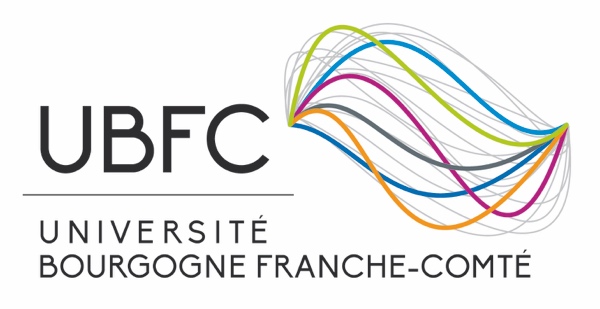 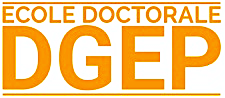 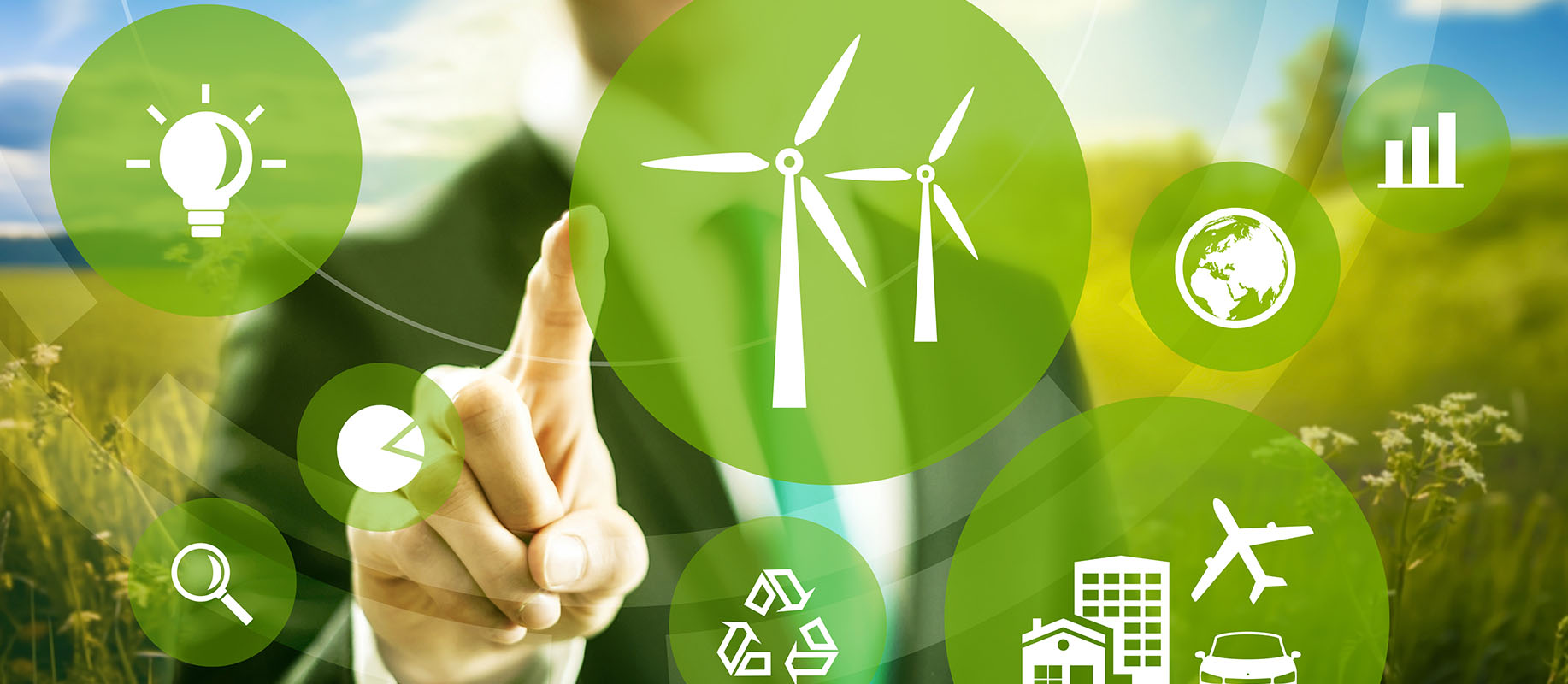 Journée Scientifique de l’Ecole Doctorale DGEPJeudi 29 avril 2021 à 13h30Sur TeamsLes Transformations Sociétales et EnvironnementalesFace à l’accroissement de la population et des besoins alimentaires, à la mondialisation des échanges, au développement des GES,  aux crises climatiques, à la raréfaction des ressources, les préoccupations sociétales et environnementales sont devenues essentielles. Aujourd’hui, les entreprises, les agriculteurs, les consommateurs doivent intégrer des pratiques plus éthiques, plus durables dans leur mode de fonctionnement, de manière à contribuer à l’amélioration de la société (santé, bien-être, sécurité, pérennité) et à la protection de l’environnement. Pour permettre ces objectifs, les incitations passent par différents instruments complémentaires : politiques publiques, réglementations, incitations financières, gouvernance et organisation, pédagogie, nudges …Les champs de recherche pour nos doctorants sont donc très larges et concernent toutes les disciplines de l’ED DGEP : droit, gestion, économie, sociologie et sciences politiques.13h30 : Mots de bienvenue13h45 -14h30 : Conférence Plénière : Valentin Bellassen, Directeur de Recherche à l’INRAE, CESAER.Titre : Quelle transition alimentaire pour atténuer le changement climatique ? 14h30 - 14h45 : Discussion et EchangePrésentation des travaux de doctorants de l’ED DGEP14h45 : Amel NJEHI, CREDIMI - Les associations écologiques et les transformations sociétales et environnementales en Tunisie postrévolutionnaire.15h10 : Emmanuele Flores CREGO - La Déclaration de Performance Extra-Financière et son analyse de matérialité : un modèle dynamique d’analyse. Le cas de la Banque Populaire Alsace Lorraine Champagne.15h35 : Ibrahim Tawbé, CRESE - Environmental disclosure program and birth weight: a meta-analysis.16h00 : Pause16h15 : Anne Sophie Lambert, CREDESPO - Peuples autochtones et crise de la Terre : Le Droit à la croisée des chemins ?16h40 : Salomé Kahindo, CESAER - Réduire l’utilisation des pesticides par la réallocation optimale à différentes échelles spatiales : cas des exploitations agricoles Françaises. 17h05 : Tristan Gheidene, CRJFC -  La dimension sociale et environnementale des entreprises : Apports et limites de la Loi PACTE. 17h30 : Elias Clerteau, CREDESPO - La Convention Citoyenne pour le Climat, bilan et perspectives constitutionnelles.